Etch Your Name into Amate House’s Prayer Garden!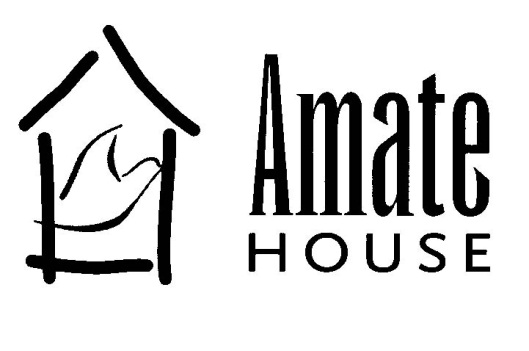 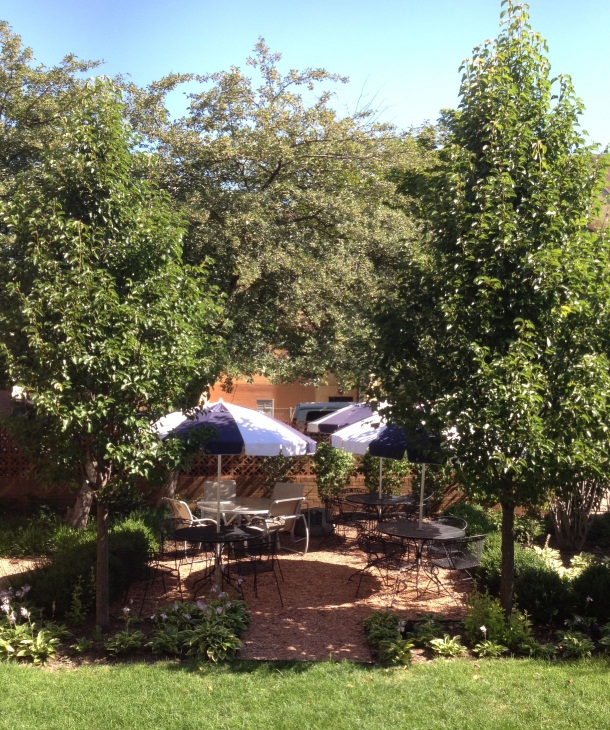 To order your bricks today, fill out the form below and mail with your payment to:Amate House3600 S. Seeley Ave.Chicago, IL 60609------------------------------------------------------------------------------------------------------------------------------------------